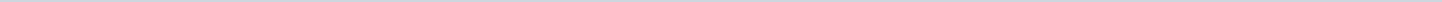 Index (14 onderwerpen)1 2023-02-24 RIB Wijzigingen dienstregeling RET 6 maart 20232 2023-02-24 RIB Werkplan DCMR 2023 en Uitvoeringsbeleidsplan Meerjarenprogramma 2023-20263 2023-02-24 RIB Verkenning Opwek Energie op Rijksvastgoed (OER) tracé A15/A384 2023-02-24 RIB Afdoening motie 2021-119 en actuele wachtlijst Wmo meldingen5 2023-02-24 RIB Actualisatie regioakkoord 2022 woningmarkt 'Nieuwe woningmarktafspraken Regio Rotterdam'6 2023-02-21 RIB Hoogspanningsverbinding Geertruidenberg-Krimpen aan den IJssel of Crayestein7 2023-02-10 RIB Ontwikkelingen JeugdhulpPlus GR Jeugdhulp Rijnmond8 2023-02-10 RIB Bodemsanering volkstuincomplex Ringdijk - Slotgracht9 2023-02-03 RIB Voortgangsrapportage 2022 Klimaatvisie en Uitvoeringsprogramma10 2023-02-03 RIB Voortgang Hulpteam Toeslagenaffaire11 2023-02-03 RIB Uitvoeringsprogramma Omgevingsvergunningen Wabo 202312 2023-02-03 RIB Ontwikkelingen Oostmolendijk en Ringdijk13 2023-02-03 RIB Handhavingsuitvoeringsprogramma Wabo 202314 2023-02-03 RIB Evaluatie jaarwisseling 2022 20232023-02-24 RIB Wijzigingen dienstregeling RET 6 maart 2023MetadataDocumenten (1)2023-02-24 RIB Werkplan DCMR 2023 en Uitvoeringsbeleidsplan Meerjarenprogramma 2023-2026MetadataDocumenten (3)2023-02-24 RIB Verkenning Opwek Energie op Rijksvastgoed (OER) tracé A15/A38MetadataDocumenten (2)2023-02-24 RIB Afdoening motie 2021-119 en actuele wachtlijst Wmo meldingenMetadataDocumenten (1)2023-02-24 RIB Actualisatie regioakkoord 2022 woningmarkt 'Nieuwe woningmarktafspraken Regio Rotterdam'MetadataDocumenten (2)2023-02-21 RIB Hoogspanningsverbinding Geertruidenberg-Krimpen aan den IJssel of CrayesteinMetadataDocumenten (3)2023-02-10 RIB Ontwikkelingen JeugdhulpPlus GR Jeugdhulp RijnmondMetadataDocumenten (1)2023-02-10 RIB Bodemsanering volkstuincomplex Ringdijk - SlotgrachtMetadataDocumenten (1)2023-02-03 RIB Voortgangsrapportage 2022 Klimaatvisie en UitvoeringsprogrammaMetadataDocumenten (2)2023-02-03 RIB Voortgang Hulpteam ToeslagenaffaireMetadataDocumenten (1)2023-02-03 RIB Uitvoeringsprogramma Omgevingsvergunningen Wabo 2023MetadataDocumenten (2)2023-02-03 RIB Ontwikkelingen Oostmolendijk en RingdijkMetadataDocumenten (1)2023-02-03 RIB Handhavingsuitvoeringsprogramma Wabo 2023MetadataDocumenten (3)2023-02-03 RIB Evaluatie jaarwisseling 2022 2023MetadataDocumenten (1)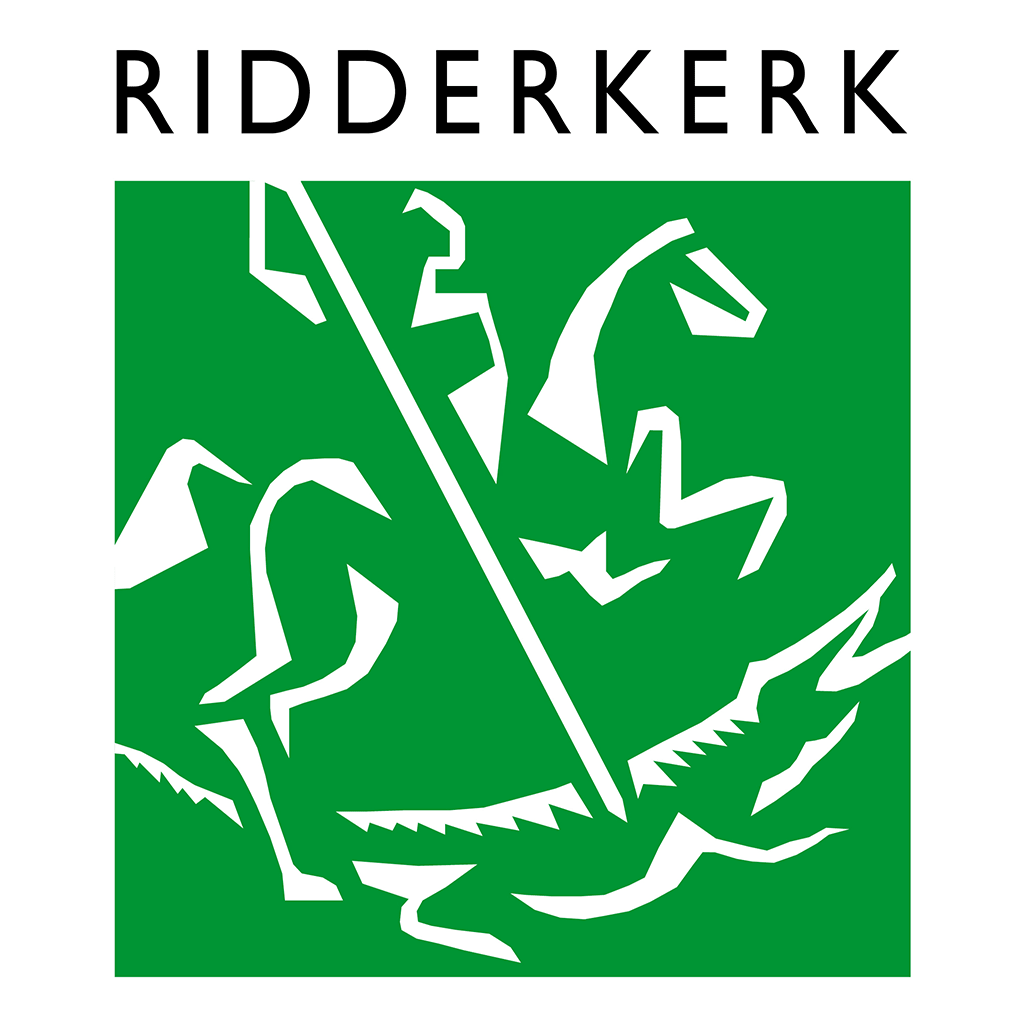 Gemeenteraad RidderkerkAangemaakt op:Gemeenteraad Ridderkerk29-03-2024 01:09Raadsinformatiebrieven (RIB)Periode: 2023Laatst gewijzigd24-02-2023 10:50ZichtbaarheidOpenbaarStatus-#Naam van documentPub. datumInfo1.2023-02-24 RIB Wijzigingen dienstregeling RET 6 maart 202324-02-2023PDF,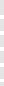 558,83 KB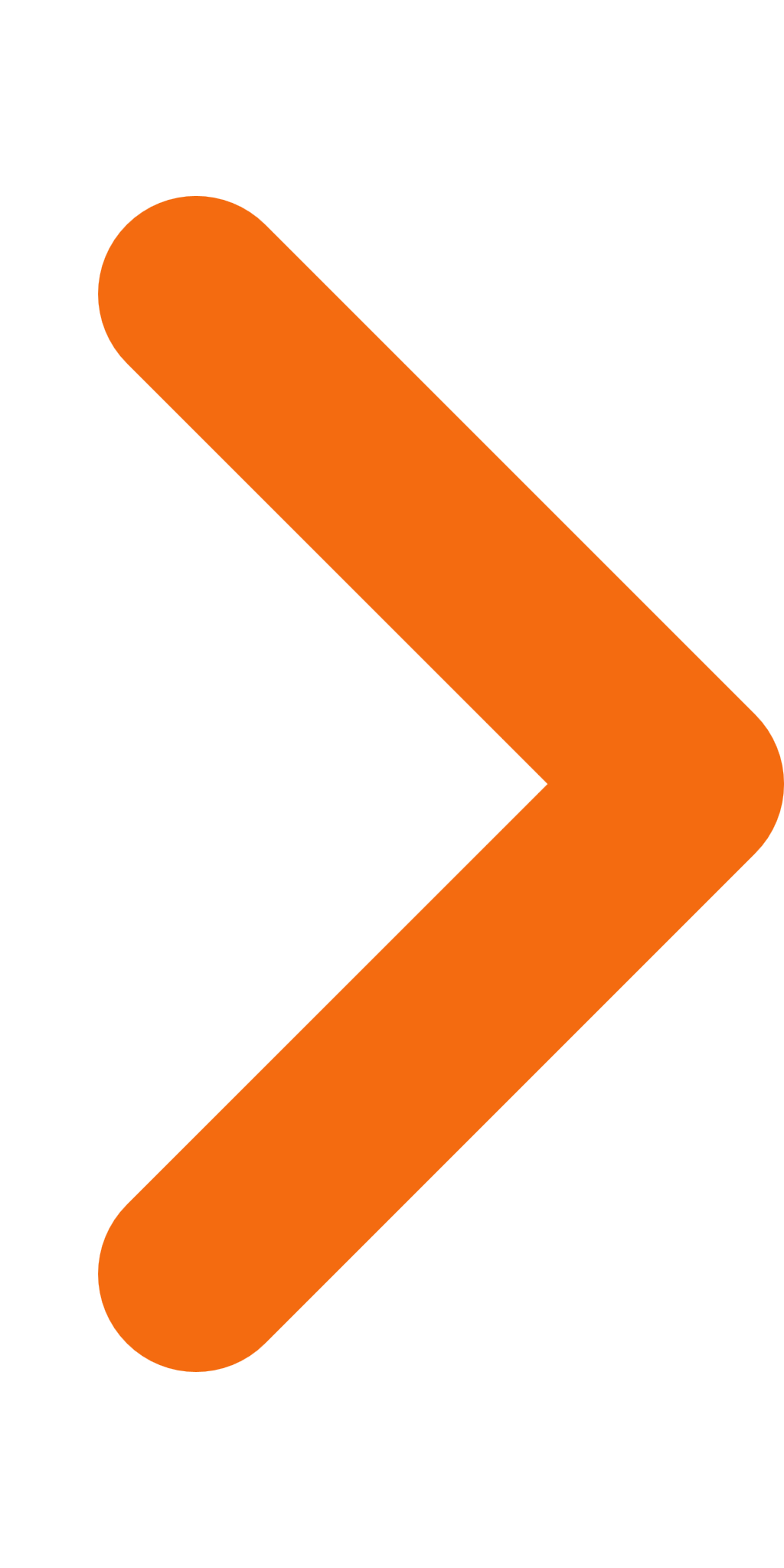 Laatst gewijzigd24-02-2023 09:30ZichtbaarheidOpenbaarStatus-#Naam van documentPub. datumInfo1.2023-02-24 RIB Werkplan DCMR en Uitvoeringsbeleidsplan MJP24-02-2023PDF,338,42 KB2.Werkplan DCMR 2023 Ridderkerk24-02-2023PDF,1,29 MB3.Uitvoeringsbeleidsplan Meerjarenprogramma DCMR 2023-202624-02-2023PDF,11,99 MBLaatst gewijzigd24-02-2023 09:33ZichtbaarheidOpenbaarStatus-#Naam van documentPub. datumInfo1.2023-02-24 RIB Start verkenning OER24-02-2023PDF,430,84 KB2.OER A15-A38 tracekaart24-02-2023PDF,2,74 MBLaatst gewijzigd24-02-2023 09:26ZichtbaarheidOpenbaarStatus-#Naam van documentPub. datumInfo1.2023-02-24 RIB Afdoening motie 2021-119 en actuele wachtlijst Wmo24-02-2023PDF,552,95 KBLaatst gewijzigd24-02-2023 09:31ZichtbaarheidOpenbaarStatus-#Naam van documentPub. datumInfo1.2023-02-24 RIB Actualisatie regioakkoord 2022 woningmarkt24-02-2023PDF,310,64 KB2.Regionale Realisatieagenda Wonen Regio Rotterdam concept24-02-2023PDF,1,40 MBLaatst gewijzigd24-02-2023 10:23ZichtbaarheidOpenbaarStatus-#Naam van documentPub. datumInfo1.2023-02-21 RIB Hoogspanningsverbinding Geertruidenberg-Krimpen of Crayestein21-02-2023PDF,129,19 KB2.Publicatie hoogspanningverbinding in de Combinatie 12-01-202321-02-2023PDF,1,30 MB3.Brief college aan Bureau Energieprojecten 21-02-202321-02-2023PDF,81,16 KBLaatst gewijzigd10-02-2023 13:08ZichtbaarheidOpenbaarStatus-#Naam van documentPub. datumInfo1.2023-02-10 RIB ontwikkelingen JeugdhulpPlus GRJR10-02-2023PDF,356,52 KBLaatst gewijzigd10-02-2023 13:08ZichtbaarheidOpenbaarStatus-#Naam van documentPub. datumInfo1.2023-02-10 RIB Bodemsanering volkstuincomplex Ringdijk - Slotgracht10-02-2023PDF,348,98 KBLaatst gewijzigd03-02-2023 09:02ZichtbaarheidOpenbaarStatus-#Naam van documentPub. datumInfo1.2023-02-03 RIB Voortgangsrapportage 2022 Klimaatvisie en Uitvoeringsprogramma03-02-2023PDF,228,07 KB2.Voortgangsrapportage Klimaatvisie Ridderkerk03-02-2023PDF,6,05 MBLaatst gewijzigd03-02-2023 09:04ZichtbaarheidOpenbaarStatus-#Naam van documentPub. datumInfo1.2023-02-03 RIB Voortgang Hulpteam Toeslagenaffaire03-02-2023PDF,534,31 KBLaatst gewijzigd03-02-2023 09:02ZichtbaarheidOpenbaarStatus-#Naam van documentPub. datumInfo1.2023-02-03 RIB Uitvoeringsprogramma Omgevingsvergunningen Wabo 202303-02-2023PDF,341,79 KB2.Uitvoeringsprogramma Omgevingsvergunningen Wabo Ridderkerk 202303-02-2023PDF,855,92 KBLaatst gewijzigd03-02-2023 09:03ZichtbaarheidOpenbaarStatus-#Naam van documentPub. datumInfo1.2023-02-03 RIB Ontwikkelingen Oostmolendijk en Ringdijk03-02-2023PDF,371,01 KBLaatst gewijzigd03-02-2023 09:02ZichtbaarheidOpenbaarStatus-#Naam van documentPub. datumInfo1.2023-02-03 RIB Handhavingsuitvoeringsprogramma Wabo 202303-02-2023PDF,366,02 KB2.Handhavingsuitvoeringsprogramma Wabo 2023 Ridderkerk03-02-2023PDF,670,42 KB3.Handhavingsstrategie Label C kantoren 202303-02-2023PDF,682,60 KBLaatst gewijzigd03-02-2023 08:59ZichtbaarheidOpenbaarStatus-#Naam van documentPub. datumInfo1.2023-02-03 RIB Evaluatie jaarwisseling 2022 202303-02-2023PDF,526,09 KB